Yurkevych Sergiy YrievichExperience:Position applied for: 4th EngineerDate of birth: 15.08.1988 (age: 29)Citizenship: RussiaResidence permit in Ukraine: NoCountry of residence: UkraineCity of residence: OdessaContact Tel. No: +38 (093) 034-72-60 / +38 (096) 803-93-69E-Mail: apocalipssiss@yandex.ruU.S. visa: NoE.U. visa: NoUkrainian biometric international passport: Not specifiedDate available from: 03.10.2013English knowledge: ModerateMinimum salary: 2200 $ per month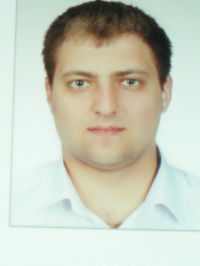 PositionFrom / ToVessel nameVessel typeDWTMEBHPFlagShipownerCrewing4th Engineer17.08.2012-07.01.2013ERATOContainer Ship26374MAN B&W29046LiberiaGoldenportGoldenport OdessaOiler19.04.2012-17.08.2012ERATOContainer Ship26374MAN B&W29046LiberiaGoldenportGoldenport OdessaOiler31.07.2011-21.12.2011MSC ScotlandContainer Ship47120MAN B&W29100LiberiaGoldenportGoldenport OdessaOiler21.01.2010-12.11.2010MSC FinlandContainer Ship42000MAN B&W31394LiberiaGoldenportGoldenport OdessaMotorman 1st class04.04.2008-04.11.2008AFIYAMulti-Purpose Vessel4371Yanmar2*2366Sa. Kitts&NevisShipping Company LtdIPC